ชื่อเรื่องภาษาไทย(TH SarabunPSK, 16 pt, Bold)ชื่อเรื่องภาษาอังกฤษ(TH SarabunPSK, 16 pt, Bold)ชื่อ นามสกุล1 , ชื่อ นามสกุล2 (ภาษาไทย, TH SarabunPSK, 14.5 pt) 1ตำแหน่ง, หน่วยงาน (ภาษาไทย, TH SarabunPSK, 12 pt)2ตำแหน่ง, หน่วยงาน (ภาษาไทย, TH SarabunPSK, 12 pt) 1Email: NYK@dusit.ac.th, 2Email: NYK@dusit.ac.th (TH SarabunPSK, 12 pt)บทคัดย่อ (TH SarabunPSK, 14.5 pt, Bold)เนื้อหา (TH SarabunPSK, 14.5 pt)...................................................................................................................................................................................................................................................................................................................................................................................................................................................................................................................................................................................................................................................................................................................................................................................................................................................................................................................................................................................................................................................................................................................................................................................................................................................................................................................................................................................................................................................................................................................... ................................................................................................................................................................................................คำสำคัญ: 3-5 คำAbstract (TH SarabunPSK, 14.5 pt, Bold)Text (TH SarabunPSK, 14.5 pt)......................................................................................................................................................................................................................................................................................................................................................................................................................................................................................................................................................................................................................................................................................................................................................................................................................................................................................................................................................................................................................................................................................................................................................................................................................................................................................................................... ................................................................................................................................................................................................ ................................................................................................................................................................................................Keywords: 3-5 wordบทนำ (TH SarabunPSK, 14.5 pt, Bold)…………………….(TH SarabunPSK, 14.5 pt)............................................................................................................................................................................................................................................................................................................................................................................................................................................................................วัตถุประสงค์การวิจัย (TH SarabunPSK, 14.5 pt, Bold)…………………….(TH SarabunPSK, 14.5 pt)............................................................................................................................................................................................................................................................................................................................................................................................................................................................................แนวคิด ทฤษฎี และงานวิจัยที่เกี่ยวข้อง(TH SarabunPSK, 14.5 pt, Bold)…………………….(TH SarabunPSK, 14.5 pt)............................................................................................................................................................................................................................................................................................................................................................................................................................................................................กรอบแนวคิดการวิจัย (TH SarabunPSK, 14.5 pt, Bold)…………………….(TH SarabunPSK, 14.5 pt).................................................................................................................................................................................................................................................................................................................................................................................สมมติฐานการวิจัย (TH SarabunPSK, 14.5 pt, Bold) (ถ้ามี)…………………….(TH SarabunPSK, 14.5 pt).................................................................................................................................................................................................................................................................................................................................................................................ระเบียบวิธีวิจัย (TH SarabunPSK, 14.5 pt, Bold)	1.	ประชากรและกลุ่มตัวอย่าง (TH SarabunPSK, 14.5 pt, Bold)…………………….(TH SarabunPSK, 14.5 pt)............................................................................................................................................................................................................................................................................................................................................................................................................................................................................	2.	การเก็บรวบรวมข้อมูล (TH SarabunPSK, 14.5 pt, Bold)…………………….(TH SarabunPSK, 14.5 pt)............................................................................................................................................................................................................................................................................................................................................................................................................................................................................	3.	การวิเคราะห์ข้อมูล (TH SarabunPSK, 14.5 pt, Bold)…………………….(TH SarabunPSK, 14.5 pt)............................................................................................................................................................................................................................................................................................................................................................................................................................................................................ผลการวิจัย (TH SarabunPSK, 14.5 pt, Bold)…………………….(TH SarabunPSK, 14.5 pt)............................................................................................................................................................................................................................................................................................................................................................................................................................................................................อภิปรายผลการวิจัย (TH SarabunPSK, 14.5 pt, Bold)…………………….(TH SarabunPSK, 14.5 pt)............................................................................................................................................................................................................................................................................................................................................................................................................................................................................ข้อเสนอแนะ (TH SarabunPSK, 14.5 pt, Bold)	1.	ข้อเสนอแนะจากงานวิจัย (TH SarabunPSK, 145 pt, Bold) …………………….(TH SarabunPSK, 14.5 pt).................................................................................................................................................................................................................................................................................................................................................................................	2.	ข้อเสนอแนะการวิจัยครั้งต่อไป (TH SarabunPSK, 14.5 pt, Bold)  …………………….(TH SarabunPSK, 14.5 pt)......................................................................................................................................................................................................................................................................................เอกสารอ้างอิง (TH SarabunPSK, 14.5 pt, Bold) ใช้ลักษณะการอ้างอิงแบบ APA 6th (American psychology Association)การอ้างอิงในเนื้อความให้ใช้การอ้างอิงแบบหมายเลข เช่น ขวัญใจ จริยาทัศน์กร (2559) เป็นต้นตัวอย่างการพิมพ์เอกสารอ้างอิง1. อ้างอิงจากหนังสือ[1] 	ผู้แต่ง.//ปี พ.ศ.ที่พิมพ์//ชื่อหนังสือ.//	ครั้งที่พิมพ์.(ถ้ามี)//เมืองที่พิมพ์/: //	สำนักพิมพ์.2. อ้างอิงจากวารสาร[2] 	ผู้แต่ง.//ปีที่.//ชื่อบทความ.//	ชื่อวารสาร.//ฉบับที่,//เลขหน้า-เลขหน้า.3. อ้างอิงจากวิทยานิพนธ์[3] 	ผู้แต่ง.//ปี พ.ศ. ที่พิมพ์.//ชื่อวิทยานิพนธ์//	ชื่อปริญญา (เต็ม).//หน่วยงาน4. อ้างอิงจากสื่ออิเล็กทรอนิกส์ต่าง ๆ[4]	ผู้แต่ง.//(ปีที่เผยแพร่).//ชื่อเรื่อง.//สืบค้นจาก//	วิธีการเข้าถึงและสถานที่ของข้อมูล.ตัวอย่างตารางตารางที่........(TH SarabunPSK, 14.5 pt, Bold)……ที่มา: ………….(TH SarabunPSK, 14.5 pt, Bold)……ถ้ามีตัวอย่างภาพ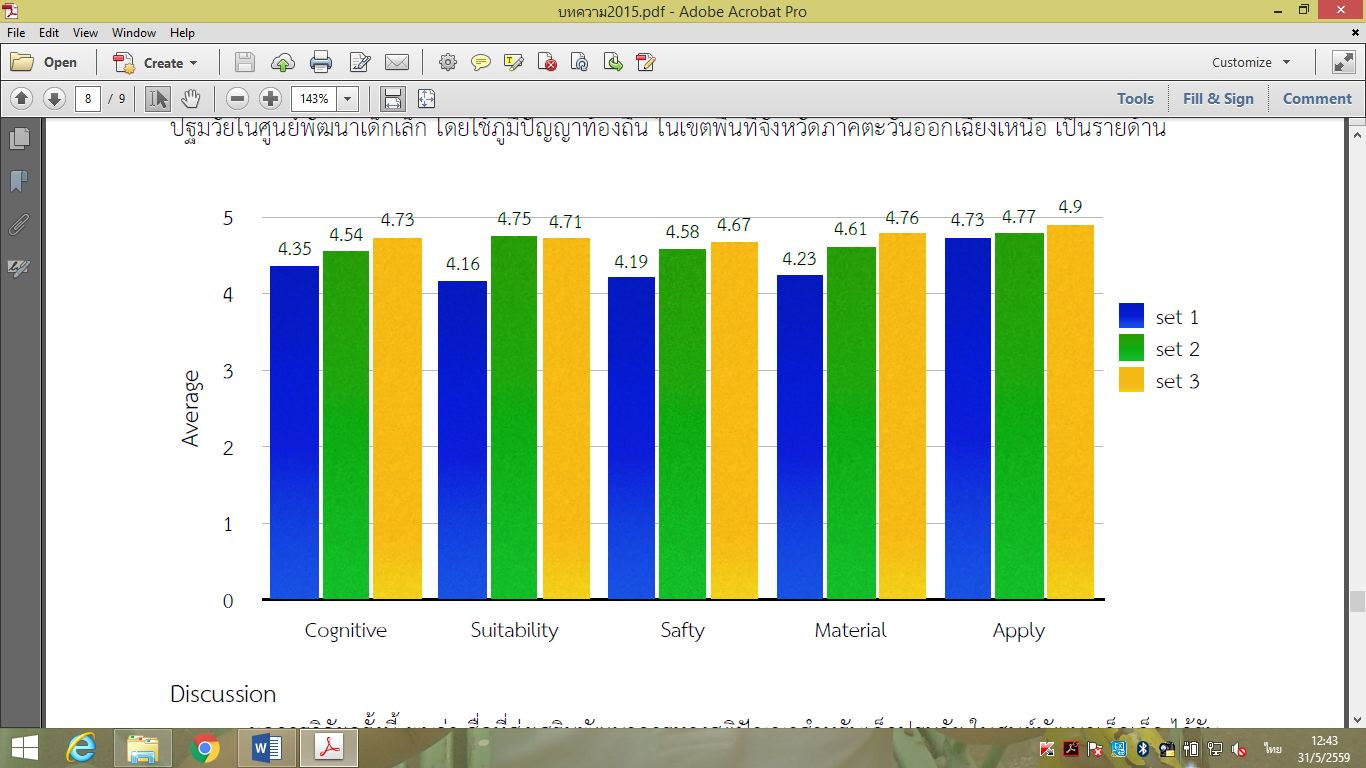 ภาพที่........(TH SarabunPSK, 14.5 pt, Bold)……ที่มา: ………….(TH SarabunPSK, 14.5 pt, Bold)……ถ้ามีรูปแบบ (Types of texts)บทความภาษาไทย (ตัวอักษรแบบ TH SarabunPSK)บทความภาษาไทย (ตัวอักษรแบบ TH SarabunPSK)รูปแบบ (Types of texts)ขนาด (Size)ตัวพิมพ์อักษร (Typeface)ชื่อบทความทั้งภาษาไทยและอังกฤษ (Title)16ตัวหนา (Bold)ชื่อผู้เขียน (Author & co-authors)14.5ตัวหนา (Bold)การติดต่อผู้เขียน (Contact address of correspondence) 12ตัวธรรมดา (Normal)หัวเรื่องบทคัดย่อ (Abstract heading) 14.5ตัวหนา (Bold)บทคัดย่อและเนื้อเรื่องหลัก (Abstract & main texts)14.5ตัวธรรมดา (Normal)คำสำคัญ (Keywords)14.5ตัวหนา (Bold)หัวข้อเรื่องหลักและตัวเลข (Section heading & number)14.5ตัวหนา (Bold)หัวข้อเรื่องรองและตัวเลข (Subsection heading & number)14.5ตัวหนา (Bold)